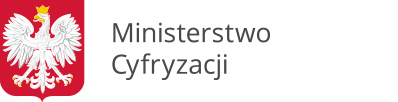 Uwaga: wniosek należy wypełniać elektronicznie, drukowanymi literami. Jeżeli nazwa nie mieści się w jednym rzędzie, należy kontynuować w kolejnych rzędach, w miarę możliwości nie dzieląc przy tym wyrazów i innych członów nazwy.Data wypełnienia wniosku DD-MM-RRRR: Wnioskuję o:	a) zapewnienie dostępu dla nowego systemu 		b) zmianę danych / uprawnień		c) recertyfikację		d) usunięcie konta		e) unieważnienie certyfikatu1)	Dane firmy (producenta Aplikacji Wspierającej):Pełna nazwa:Adres:Dane osoby odpowiedzialnej za sprawy techniczne ze strony wnioskującego:Imię:Nazwisko:Numer telefonu:Służbowy adres e-mail:Dostęp do rejestrów:Kod terytorialny gminy/województwa:Odbiór osobisty certyfikatu w Ministerstwie Cyfryzacji2):Rodzaj dokumentu tożsamości:	b) Seria i numer dokumentu:Imię:Nazwisko:Potwierdzam zapoznanie się z dokumentem „Polityka Certyfikacji dla infrastruktury SRP” i z chwilą otrzymania certyfikatów zobowiązuję się przestrzegać zasad w nich zawartych.1) Zaznaczyć np. w przypadku: podejrzenia ujawnienia klucza prywatnego certyfikatu osobom nieupoważnionym;2) Wypełniać w przypadku odbioru osobistego przez użytkownika lub osoby upoważnioną.--BUSC (migracja masowa)PESELWyszukiwanie	Udostępnianie	Weryfikacja	Subskrypcja	Wyszukiwanie	Udostępnianie	Weryfikacja	Subskrypcja	Data i czytelny podpis osoby odpowiedzialnej ze strony użytkownikaData, pieczątka i czytelny podpis kierownika jednostki wnioskującej